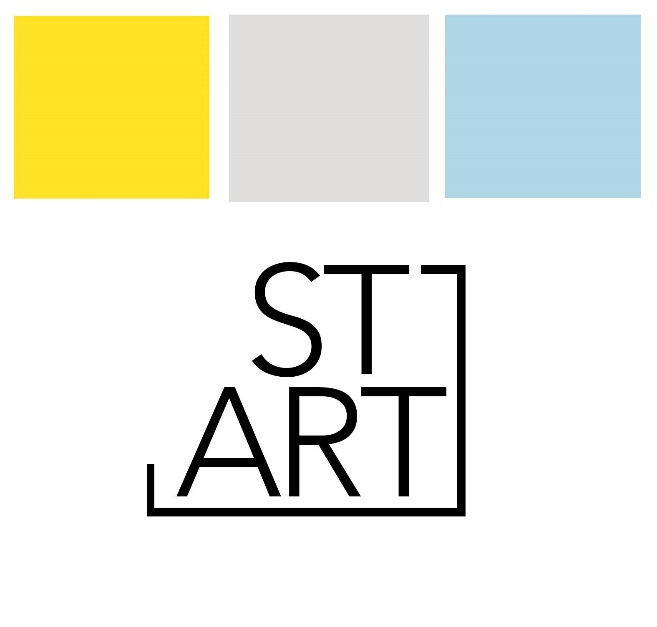 Ansøgningsskema 2021 vinter/forår Husk at ændre filtypen til PDF, inden du uploader din ansøgningenNår du indsender din ansøgning, accepterer du samtidig, at ST:ART indsamler og gemmer dine indsendte oplysninger i op til 5 år. Dette gøres i henhold til den gældende lovgivning, og gives ikke videre til tredjepart. Hvis du vil vide hvilke informationer, vi har på dig, eller hvis du vil have dem slettet efter endt projekt, skal du sende en mail til: start@sydhavnteater.dk.Ansøgerens navn/gruppenavnForestillingens/værkets navnMå gerne være en arbejdstitelKontaktperson(er):Telefon:Mail:Er det specifikke uger, I ønsker at spille/vise? Bemærk det skal være inden for februar-maj 2021PitchMax 50 ord. Beskrivelse af projektet En halv til en hel sideForventet varighed(ca. min)Beskrivelse af stedHvis du ikke har fundet et konkret sted i Sydhavnen til dit projekt, så beskriv hvilket slags sted du forestiller digHvorfor har du valgt at søge netop ST:ART?Uddyb gerne hvordan du tænker din forestilling som stedspecifikDu kan blive bevilget op til 4.000 kr. Hvad vil du gerne bruge dem på?Lav gerne et overslag på et budget. Husk at pengene ikke må bruges på honorar.Mindst 1 repræsentant kan deltage i følgende obligatoriske møder:(sæt kryds)